Rachel P. (Steury) SchwartzAugust 29, 1903 – November 1, 1987 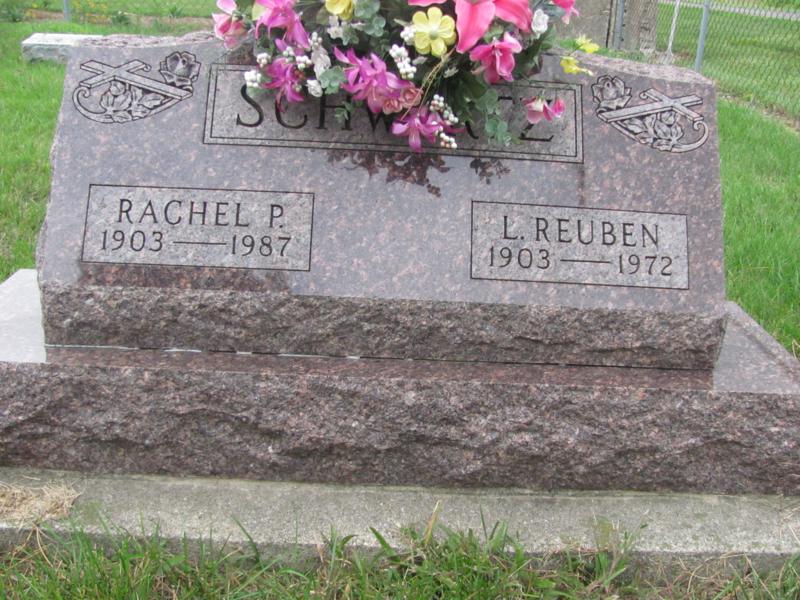 Photo by Jenna LangstonAdams Public Library System (Decatur, IN) online obits
Publication:  Decatur Daily Democrat; Date:  02 NOV 1987
Title: Schwartz, Rachel P.Subject: Obituaries -- S -- 1980-1989
Abstract:  Age:  84
Died: November 1, 1987
Born: August 29, 1903
Married: Reuben Schwartz - December 25, 1926
Notes: DPL Scrapbook 7-79-2